Offley Parish Council1 Newlyn Close Stevenage Hertfordshire SG1 2JD_________________________________________________________________________To: Councilors 	Cllr. Mrs. J. Neal 		(Chairman)Cllr. Mrs. A. Balfour-Lynn 	(Vice Chair) Cllr. Mrs. B. Dyer Cllr. A. ForsythCllr. Mrs. F. FrostCllr. Mrs. S. Miller Cllr. R. Piepenstock Cllr. Mrs. N. RobertsCllr. Mrs. L. TomesYou are hereby summoned to the Parish Meeting of Offley Parish Council to be held on  4th December 2019 at 7.30pm Offley Village Hall.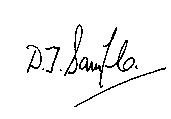 David SampleClerk ___________________________________________________________________AGENDA1APOLOGIES FOR ABSENCE2DECLARATION OF INTERESTAny Councillor required to make a declaration of interest in accordance with the Code of Conduct adopted on June 15th 2012 must declare such interest at the start of the meeting.3APPROVAL OF MINUTES OF THE PREVIOUS MEETING4MATTERS ARISING FROM THE LAST MINUTES NOT APPEARING ON THE AGENDA5CHAIRMANS REPORTJN6URGENT ITEMS  7PUBLIC QUESTIONS 8HERTFORDSHIRE COUNTY COUNCILDB9NORTH HERTS DISTRICT COUNCIL CS/FF1010.110.210.3   10.310.410.5PLANNINGPlanning Consultation 19/02754/FPH at 100 Mangrove GreenOther planning applicationsPlanning Consultation 19/02534/LBC at The LawnsPlanning Consultation 19/02533/FPH at The LawnsPlanning Consultation 19/02440/FPH at Crouchmoor FarmPlanning Consultation 19/02250/FPH 37 Garden Fields, OffleyLuton Borough Council Planning Consultation Ref 19/00428/EIALocal Plan London Luton Airport Limited 1111.1FINANCE                                             	     Report on Payments and IncomeRFO1212.112.1.112.1.212.1.3  12.212.2.112.2.2  12.312.3.112.3.212.3.312.3.412.3.5CURRENT PROJECTS OFFLEYOffley Recreation Centre Offley Village Hall VH Insurance Claim - Ash Tree Update??COCKERNHOE, MANGROVE GREEN, TEA GREEN‘Dancote’ nothing further until the Local Plan has been approved.Elmtree Avenue Grass verges and Dog MessTea GreenGENERAL                                                                                            Offley Community Book Exchange (The Green Man)Police Report Offley Parish web siteDefibrillator TrainingVE DAY 75th Anniversary 1944 - 2020ClerkClerk1313.1HERTS HIGHWAYExtension of the Path between the church and The Red LionClerk14RIGHTS OF WAY15PARISH PLAY AREAS   Elmtree Community Field.1616.1CLERKS REPORTVillage Voice Copy date 15th January 2020 for the February issue17ITEMS FOR FUTURE AGENDASClerkDATE OF NEXT MEETINGWednesday 8th January 2020 7.30 pm Cockernhoe Memorial HallAllPublic Space Protection Orders (PSPOs)